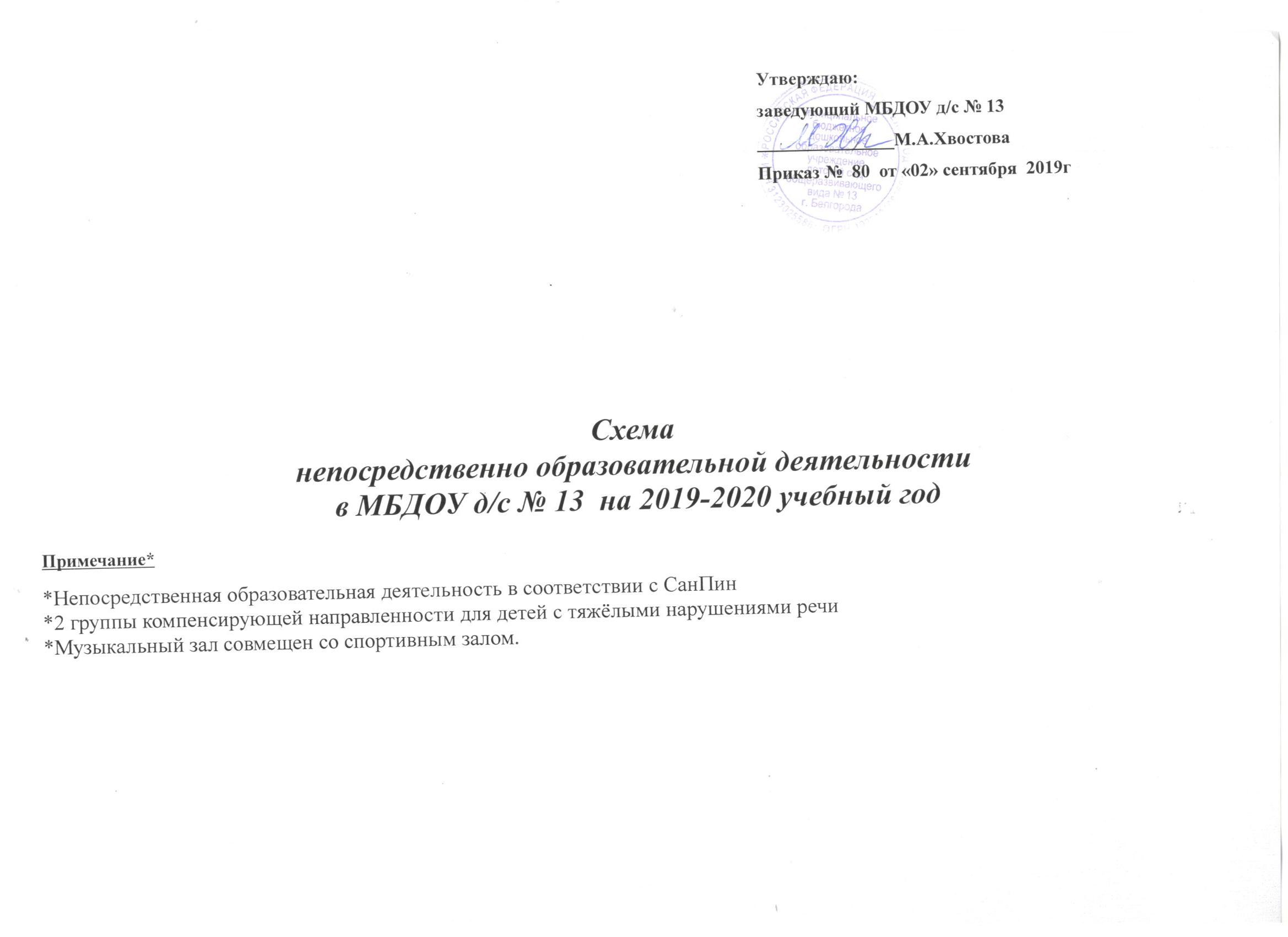 Дни неделиДни неделиПервая  младшая группа №1Первая  младшая группа №1Вторая младшая группа № 3Вторая младшая группа № 3Средняя группа № 4Средняя группа № 4Дни неделиДни неделивремяВиды деятельностиигровые образовательные ситуации времяВиды деятельности(образовательные ситуации и занятия)времяВиды деятельности(образовательные ситуации и занятия)Понедельник Понедельник 9.05-9.159.25-9.35Изобразительная деятельность (рисование)  9.00-9.15Изобразительная деятельность (рисование)9.00-9.20Двигательная деятельность(физическая культура) залПонедельник Понедельник 9.45-9.55Двигательная деятельность(физическая культура) в группе9.30-9.45 Двигательная деятельность (физическая культура) зал9.30-9.50Изобразительная деятельность (рисование)Вторник Вторник 9.05-9.159.25-9.35Коммуникативная деятельность (развитие речи)9.00-9.15Музыкальная деятельность  8.55-9.15Коммуникативная деятельность (развитие речи)Вторник Вторник 9.45-9.55Музыкальная деятельность  в группе9.25 -9.40Коммуникативная деятельность (развитие речи)9.25-9.45Музыкальная деятельность  Среда Среда 9.05-9.159.25-9.35Познавательно – исследовательская деятельность (математическое и сенсорное развитие)9.15-9.30Познавательно – исследовательская деятельность (математическое и сенсорное развитие)9.00-9.20Познавательно – исследовательская деятельность (математическое и сенсорное развитиеСреда Среда 9.05-9.159.25-9.35Познавательно – исследовательская деятельность (математическое и сенсорное развитие)9.15-9.30Познавательно – исследовательская деятельность (математическое и сенсорное развитие)9.30-9.50Познавательно – исследовательская деятельность (математическое и сенсорное развитиеСреда Среда 9.45-9.55Двигательная деятельность(физическая культура) в группе9.40-9.55Двигательная деятельность(физическая культура) зал10.05-10.25Двигательная деятельность(физическая культура) залЧетверг Четверг 9.05-9.15Музыкальная деятельность  в группе9.00-9.15Музыкальная деятельность  9.30-9.50Музыкальная деятельность  Четверг Четверг 9.25-9.35Познавательно – исследовательская деятельностьПознание предметного и социального мира9.25-9.40Изобразительная деятельность(лепка/аппликация/конструирование)16.10-16.30Двигательная деятельность(физическая культура) залПятница Пятница 9.00-9.15Двигательная деятельность(физическая культура)  в группе9.00-9.15Познавательно – исследовательская деятельностьПознание предметного и социального мира9.00-9.20Познавательно – исследовательская деятельность(Исследование объектов живой и неживой природы, экспериментирование/Познание предметного и социального мира, освоение безопасного поведения)Пятница Пятница 9.25-9.35Изобразительная деятельность (аппликация/лепка) образовательные ситуации чередовать через неделю.9.30-9.45Двигательная деятельность(физическая культура)9.30-9.50Изобразительная деятельность (аппликация/лепка/конструиование)Пятница Пятница Чтение художественной литературы  1 образовательная ситуация в 2 недели (вторая половина дня) Чтение художественной литературы  1 образовательная ситуация в 2 недели (вторая половина дня) Чтение художественной литературы  1 образовательная ситуация в 2 недели (вторая половина дня)Чтение художественной литературы  1 образовательная ситуация в 2 недели (вторая половина дня)Чтение художественной литературы  1 образовательная ситуация в 2 недели (вторая половина дня)Чтение художественной литературы  1 образовательная ситуация в 2 недели (вторая половина дня)Фактический объем недельной образовательной нагрузки10 игровых образовательных ситуаций в неделю 1 час 40минут10 игровых образовательных ситуаций в неделю 1 час 40минут10 игровых образовательных ситуаций в неделю 1 час 40минут10 игровых образовательных ситуаций в неделю2часа 30мин10 игровых образовательных ситуаций в неделю2часа 30мин10  игровых образовательных ситуаций в неделю3 часа 40 минут10  игровых образовательных ситуаций в неделю3 часа 40 минутДни неделиСредняя группа № 5 Средняя группа № 5 Старше-подготовительная  группа №6Старше-подготовительная  группа №6Группа компенсирующей направленности для детей с нарушениями речи №2 (старшая группа)Группа компенсирующей направленности для детей с нарушениями речи №2 (старшая группа)Дни неделивремяВиды деятельности(образовательные ситуации и занятия)времяВиды деятельности(образовательные ситуации и занятия)времяВиды деятельности(образовательные ситуации и занятия)Понедельник 9.00-9.20Изобразительная деятельность (рисование)9.00-9.30Коммуникативная деятельность (развитие речи)9.00-9.25Изобразительная деятельность(лепка/аппликация/конструирование)Понедельник 9.55-10.15Двигательная деятельность(физическая культура) зал9.40-10.10Изобразительная деятельность              рисование9.35-10.00Коммуникативная деятельность (развитие речи)Понедельник 16.00-16.20Музыкальная деятельность  10.25-10.55Двигательная деятельность(физическая культура) зал16.30-16.55Музыкальная деятельность  Вторник 9.00-9.20Познавательно – исследовательская деятельность (математическое и сенсорное развитие)8.50-9.15Познавательно – исследовательская деятельность (математическое и сенсорное развитие)9.00-9.25Коммуникативная деятельностьлогопедияВторник 9.30-9.50Познавательно – исследовательская деятельность (математическое и сенсорное развитие)9.25-9.50Познавательно – исследовательская деятельность (математическое и сенсорное развитие)9.00-9.25Коммуникативная деятельностьлогопедияВторник 9.30-9.50Познавательно – исследовательская деятельность (математическое и сенсорное развитие)9.55-10.25Музыкальная деятельность  9.00-9.25Коммуникативная деятельностьлогопедияВторник 15.45-16.05Двигательная деятельность(физическая культура) зал9.55-10.25Музыкальная деятельность  9.35-10.00Познавательно – исследовательская деятельность (математическое и сенсорное развитие)Вторник 15.45-16.05Двигательная деятельность(физическая культура) зал16.10-16.40Конструирование16.15-16.40Двигательная деятельность(физическая культура) залСреда 9.00-9.20Коммуникативная деятельность (развитие речи)9.00-9.30Коммуникативная деятельность обучение грамоте9.00-9.25Познавательно – исследовательская деятельность(Исследование объектов живой и неживой природы, экспериментирование/Познание предметного и социального мира, освоение безопасного поведенияСреда 9.00-9.20Коммуникативная деятельность (развитие речи)9.40-10.10Коммуникативная деятельность обучение грамоте11.55-12.20Двигательная деятельность(физическая культура) залСреда 9.30-9.50Коммуникативная деятельность (развитие речи)10.20-10.50Познавательно – исследовательская деятельность(Исследование объектов живой и неживой природы, экспериментирование/Познание предметного и социального мира, освоение безопасного поведения))Среда 9.30-9.50Коммуникативная деятельность (развитие речи)11.20-11.50Двигательная деятельностьна прогулке16.30-16.55Изобразительная деятельность (рисование)Четверг 9.00-9.20Изобразительная деятельность(лепка/аппликация/конструирование)9.00-9.30Познавательно – исследовательская деятельность (математическое и сенсорное развитие)9.00-9.25Коммуникативная деятельностьлогопедияЧетверг 9.00-9.20Изобразительная деятельность(лепка/аппликация/конструирование)9.40.-10.10Изобразительная деятельность       лепка/аппликация9.00-9.25Коммуникативная деятельностьлогопедияЧетверг 10.00-10.20Музыкальная  деятельность  9.40.-10.10Изобразительная деятельность       лепка/аппликация9.35.-10.00Познавательно – исследовательская деятельность(Исследование объектов живой и неживой природы, экспериментирование/Познание предметного и социального мира, освоение безопасного поведения)Четверг 10.00-10.20Музыкальная  деятельность  15.45-16.15Двигательная деятельность(физическая культура) зал10.30-10.55Музыкальная деятельность  Пятница 9.00-9.20Двигательная деятельность(физическая культура) зал9.00-9.30Познавательно – исследовательская деятельность(Исследование объектов живой и неживой природы, экспериментирование/Познание предметного и социального мира, освоение безопасного поведения)9.40-10.05Изобразительная деятельность (рисование)Пятница 9.00-9.20Двигательная деятельность(физическая культура) зал9.40-10.10Изобразительная деятельность (рисование)9.40-10.05Изобразительная деятельность (рисование)Пятница 9.30-9.50Познавательно – исследовательская деятельность(Исследование объектов живой и неживой природы, экспериментирование/Познание предметного и социального мира, освоение безопасного поведения)16.00-16.30Музыкальная  деятельность  11.15-11.40Двигательная деятельностьна прогулкеЧтение художественной литературы  1 образовательная ситуация в 2 недели (вторая половина дня)Фактический объем недельной образовательной нагрузки10  образовательных ситуаций в неделю3 часа 40 минут10  образовательных ситуаций в неделю3 часа 40 минут15 образовательных ситуаций в неделю7часов 30 мин15 образовательных ситуаций в неделю7часов 30 мин13 образовательных ситуаций в неделю5 часов 30 мин13 образовательных ситуаций в неделю5 часов 30 минДни неделиГруппа компенсирующей направленности для детей с нарушениями речи №7 ( подготовительная  группа)Группа компенсирующей направленности для детей с нарушениями речи №7 ( подготовительная  группа)Дни неделивремяВиды деятельности(образовательные ситуации и занятия)Понедельник 9.00-9.30Познавательно – исследовательская деятельность(Исследование объектов живой и неживой природы, экспериментирование/Познание предметного и социального мира, освоение безопасного поведения)Понедельник 9.40-10.10Коммуникативная деятельностьлогопедияПонедельник 11.50-12.20Двигательная деятельностьна прогулкеВторник 9.00-9.30Познавательно – исследовательская деятельность (математическое и сенсорное развитие)Вторник 9.00-9.30Познавательно – исследовательская деятельность (математическое и сенсорное развитие)Вторник 9.00-9.30Познавательно – исследовательская деятельность (математическое и сенсорное развитие)Вторник 9.40-10.10Изобразительная деятельность (рисование)Вторник 10.30-11.00Музыкальная деятельность  Среда 9.00-9.30Двигательная деятельность(физическая культура) залСреда 9.40-10.10Коммуникативная деятельностьлогопедияСреда 10.20-10.50Познавательно – исследовательская деятельность(Исследование объектов живой и неживой природы, экспериментирование/Познание предметного и социального мира, освоение безопасного поведения)Четверг 9.00-9.30Коммуникативная деятельность (развитие речи)Четверг 9.00-9.30Коммуникативная деятельность (развитие речи)Четверг 9.40-10.10Познавательно – исследовательская деятельность (математическое и сенсорное развитие)Четверг 15.50-16.10Изобразительная деятельность(лепка/аппликация/конструирование)Пятница 9.00-9.30Коммуникативная деятельностьлогопедияПятница 9.00-9.30Коммуникативная деятельностьлогопедияПятница 10.20-10.50Двигательная деятельность(физическая культура) зал16.40-17.10Музыкальная деятельность  Фактический объем недельной образовательной нагрузки15 образовательных ситуаций в неделю5 часов 30 мин15 образовательных ситуаций в неделю5 часов 30 мин